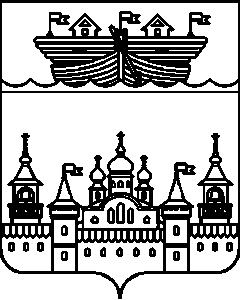 АДМИНИСТРАЦИЯ КАПУСТИХИНСКОГО СЕЛЬСОВЕТА ВОСКРЕСЕНСКОГО МУНИЦИПАЛЬНОГО РАЙОНА НИЖЕГОРОДСКОЙ ОБЛАСТИПОСТАНОВЛЕНИЕ10 апреля 2020 года	№ 18Об обеспечении пожарной безопасности объектов и населенных пунктов в весенне-летний период 2020 годаВ соответствии с постановлением Правительства Российской Федерации от 25 апреля 2012 года № 390 «О противопожарном режиме», распоряжением Правительства Нижегородской области от 2 апреля 2020 года № 288-р «Об обеспечении пожарной безопасности объектов и населенных пунктов в весенне-летний период 2020 года», постановлением администрации Воскресенского муниципального района Нижегородской области от 8 апреля 2020 № 298 «О первоочереднях мероприятиях по подготовке Воскресенского муниципального района Нижегородской области к пожароопасному сезону 2020 года», в целях повышения уровня пожарной безопасности объектов и населенных пунктов администрациии капустихинского сельсовета в весенне-летний период 2020 года администрация Капустихинского сельсовета Воскресенского муниципального района Нижегородской области постановляет:1.Утвердить План противопожарной безопасности объектов и населенных пунктов в весенне-летний период на территории администрации Капустихинского сельсовета на 2020 год. Приложение №1.2.В срок до 20 апреля 2020 года организовать и провести совместно с депутатами и работниками МПК комплексные проверки соответствия требованиям пожарной безопасности территории населенных пунктов, обратив особое внимание  на очистку от сухой травы и мусора.3.Провести разъяснительную работу с жителями населенных пунктов о запрете сжигания мусора и сухой травы на территории и вблизи населенных пунктов, а так же стерни на полях.4.В срок до 20 апреля 2020 года работникам МПК администрации провести проверку технического состояния противопожарных гидрантов на водонапорных башнях, состояние пожарной техники, обеспечить запас ГСМ.5.Организовать и провести комплексные проверки соответствия требованиям пожарной безопасности территорий населенных пунктов, обратив особое внимание на очистку территорий от сухой растительности и мусора, наличие и приспособленность подъездов, проездов, водоисточников для целей пожаротушения, возможность использования имеющейся водовозной и землеройной техники.6.В населенных пунктах, для которых характерно возникновение угрозы лесных пожаров, пожаров в массивах сухой растительности, разработать и выполнить мероприятия, исключающие возможность распространения огня на населенные пункты и в обратном направлении (удаление сухой растительности, опашка территорий и др.).7.Организовать экстренное оповещение населения при угрозе распространения природных пожаров на территории населенных пунктов, а также при возникновении пожара в населенном пункте при помощи закрепленных металлических предметов, установленных в населенных пунктах.8.В случаях получения предписаний государственного пожарного надзора принимать срочные меры по выполнению мероприятий указанных в данных предписаниях,в том числе на объектах с массовым пребыванием людей9.Обнародовать настоящее постановление на информационном стенде администрации Капустихинского сельсовета и разместить на официальном сайте администрации района.10.Настоящее постановление вступает в силу со дня обнародования.11. Контроль за исполнением настоящего постановления оставляю за собой.Глава администрацииКапустихинского сельсовета							Л.И.АфоньшинаПриложение №1к постановлению администрации Капустихинского сельсоветаВоскресенского муниципального районаНижегородской областиот 10.04.2020 года №18ПЛАНПРОТИВОПОЖАРНОЙ БЕЗОПАСНОСТИ ОБЪЕКТОВ И НАСЕЛЕННЫХПУНКТОВ В ВЕСЕННЕ - ЛЕТНИЙ ПЕРИОД НА ТЕРРИТОРИИ АДМИНИСТРАЦИИ КАПУСТИХИНСКОГО СЕЛЬСОВЕТА НА 2020 ГОД.■№Наименование мероприятийответственныеСроки исполнения1Провести профилактические мероприятия в жилом секторе по населенным пунктам с выдачей предписаний по противопожарной безопасностиглава администрации, депутаты,работники МПКдо 15.04.20202Провести проверку жилищных условий неблагополучных семей, одиноко проживающих граждан, лиц злоупотребляющих алкоголем.глава администрации, участковый ОВД района, депутаты, работники МПКдо 01.05.20203Подготовка и оформление паспортов готовности населенных пунктовглава администрациидо 20.04.20204Проведение осмотров частного жилого фонда с составлением ежегодных паспортов готовности к отопительному сезонуГлава администрациидо 25.07.20205Организовать и провести обучение населения мерам пожарной безопасности по месту жительства, по изучению правил пожарной безопасности в жилом секторе и по санитарной счистке населенных пунктов со всеми жителями и в том числе с временно проживающими в летний период.глава ,администрации депутаты,инспекторы ПЧдо15 .05.20206Осуществлять, мероприятия по противопожарной пропаганде и обучению населения, первичным мерам пожарной безопасности, в соответствии с действующем законодательством: - информировать население о мерах пожарной безопасности, о прошедших пожарах, причинах и условиях, способствующих их возникновению -продолжить распространения памяток среди населения, -провести осмотр соблюдения правил пожарной безопасности дачного населения.Глава администрации, работники МПК1В течение всего весенне-летнего периода 2020 года7Проверить состояние пожарной техники в МПК и своевременное обеспечение ГСМглава администрации, работники МПКдо 15.04.20208Провести проверку технического состояния источников противопожарного водоснабжения,  принятие мер по очистке подъездных путей к ним и другим источникам для забора воды.Глава администрации, работники МПК, Водоканалдо 15.04.20209Оборудовать на особый противопожарный режим пожарные щиты (мотопомпы, ведро, лопата, топор, багор, веревки, кувалды и другое имущество);Глава администрации, работники МПК, ВодоканалДо 15 апреля, далее ежемесячно10Обустроить пирсы и пожарные водоемы.Глава администрации, работники МПК, ВодоканалДо 15 апреля, далее ежемесячно11Совместно с ГУКЦСО оказать помощь в ремонте печей и электропроводки малообеспеченным гражданам.Глава администрации, специалисты администрации,муниципальный центр До 01.09.202012Провести осмотр мест подачи звуковых сигналов, при необходимости произвести покраску звуковых сигналов по населенным пунктам ДепутатыДо 15 апреля, далее ежемесячно13До начала пожароопасного сезона разработать и обеспечить выполнение мероприятий, исключающих возможность перехода огня при лесных и торфяных пожарах на здания и сооружения и обратно.Глава администрации, До 20 апреля14Не допускать выжигание сухой травянистой растительности, стерни, пожнивных остатков на землях сельскохозяйственного назначения и землях запаса, разведение костров на полях.Установить контроль:- за использованием открытого огня и разведением костров на землях сельскохозяйственного назначения и землях запаса при условии соблюдения требований пожарной безопасности, установленных Правилами противопожарного режима в Российской Федерации, утверждёнными постановлением Правительства Российской Федерации от 25 апреля 2012 года № 390, а также нормативными правовыми актами МЧС России, принятыми по согласованию с Министерством природных ресурсов и экологии Российской Федерации и Министерством сельского хозяйства Российской Федерации;- за выполнением запрета на выжигание сухой травянистой растительности, разведение костров, сжигание хвороста, порубочных остатков и горючих материалов в полосах отвода автомобильных дорог, полосах отвода и охранных зонах железных дорог, путепроводов и продуктопроводов;- за своевременным проведением мероприятий по очистке территорий, прилегающих к лесу, от сухой травянистой растительности, пожнивных остатков, валежника, порубочных остатков, мусора и других горючих материалов на полосе шириной не менее 10 метров от леса либо отделения леса противопожарной минерализованной полосой шириной не менее 0,5 метра или иным противопожарным барьером;- за проведением патрулирования в местах массового отдыха населения, а также в населённых пунктах, в садоводческих и дачных некоммерческих объединениях, прилегающих к лесам и подверженных угрозе перехода природных (лесных) пожаровГлава администрации, работники МПКВ течение пожароопасного сезона15В период со дня схода снежного покрова до установления устойчивой дождливой осенней погоды или образования снежного покрова обеспечить очистку используемых территорий, прилегающих к лесу, от сухой травянистой растительности, пожнивных остатков, валежника, порубочных остатков, мусора и других горючих материалов на полосе шириной не менее 10 метров от леса либо отделять лес противопожарной минерализованной полосой шириной не менее 0,5 метра или иным противопожарным барьером.глава администрации, работники МПКНе позднее 20 апреля16Организовать дежурствов летнее время в ночное время понаселенным пунктамДепутатыс 01.06.2020 по 01.09.2020917Проводить работу с населением по своевременному покосу травы и сорняков на придомовой территории и на гувенникахглава администрации,депутатылетний период18Продолжить работу по уличному освещению , ремонт и замена ламп на энергосберегающиеГлава администрациидо 01.11.202019Установление особого противопожарного режима в случае повышения пожарной опасности.Глава администрациипо необходимости.